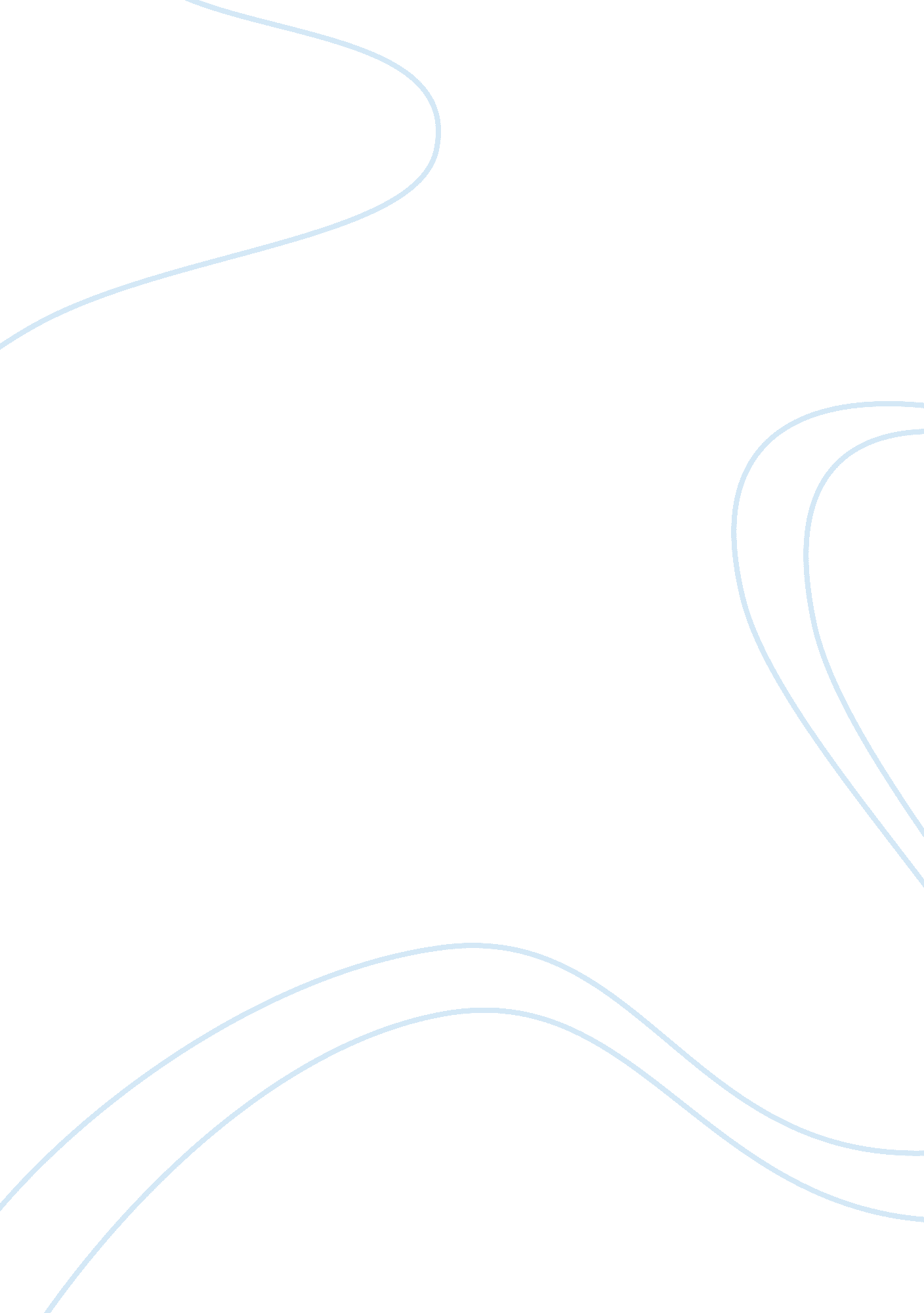 Art appreciation - understanding and evaluating the arts (u1ip)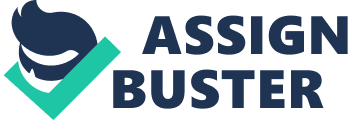 Art has grown out of man’s need to express himself. Expression in the arts is not limited to the revelation of emotions alone. The personal and social values of the artist and his penetrating psychological insights to human reality are also conveyed in the arts. 
Art has an etymological meaning from the Latin word “ ars”, which means skill. It is equivalent to the Greek word “ techne”, from which our modern word technology came from. Art may also be considered as planned activity. 
1. Painting 
The most famous example of fresco painting is that done by Michaelangelo on the Sistine Chapel ceiling. The artist’s technique in painting on an arid wall with the use of paint that was not dissolved with water produced an output that easily deteriorates as soon as Michaelangelo completed the painting. 
URL: http://mv. vatican. va/3_EN/pages/CSN/CSN_Main. html 
2. Sculpture 
The great Royal Portal (c. 1150-70) at Chartres Cathedral in France is wonderful sculpture which serves representation functions. It has a tympana depict that includes several subjects such as the Ascension, the Apocalypse, and the Incarnation of Christ. Aside from this feature, the sculpture also has several columns which serve as the foundation of door jambs below. The great Royal Portal is a transitional monument which embodies Romanesque appearance as well as the incorporation of a framework depicting Gothic style. URL: http://fenway. boston. k12. ma. us/library/art_resources/gardner_slides/prehistoric-gothic. htm 
3. Architecture 
Temple of the Pantheon of the Gods is found in Rome. This architecture functions as a monument used to worship the Roman gods. This temple has become a well-known tourist attraction throughout the years. 
URL: http://static. monolithic. com/thedome/pantheon/index. html 
4. Photography 
Classic Alfred Stieglitz photograph, The Steerage exemplifies exceptional assemblage of black and white photos. Stieglitz started his career with the use of soft-focus photographs which can be proven by his styles, the medium and the subjects that he uses for his early photographs. Most of his art work is shot at the New York City with the negatives of the images being etched into printing plates. 
URL: http://www. andrewsmithgallery. com/exhibitions/Stieglitz/alfredstieglitz. htm 
5. Printmaking 
An example of printmaking art is " The sleep of Reason creates monsters", conceptualized and created by Francisco Goya. This art work has a personal meaning to Goya. It was his way of expressing his mental restlessness which resulted to unusual techniques and subjects. 
URL: http://advantacell. com/wiki/Printmaker 
6. Conceptual Art 
An example of conceptual art is Sol LeWitt (American, 1928-2007), Wall Drawing #263. These directions call for dividing a wall into sixteen equal parts with all one, two, three and four part combinations of lines in four directions. The first row of this sixteen-square grid contains lines in the four basic directions-vertical, horizontal, and two diagonals- that establish a system upon which the rest of the drawing is based. 
URL: http://www. artnet. com/artist/10484/sol-lewitt. html 
7. Installation Art 
Walter De Maria made an installation art called The Broken Kilometer, 1979. Approximately five hundred rods made of brass and polished to perfection and has measurements of two meters in length and two inches in diameter. The brass rods are arranged in parallel rows composed of 100 brass rods each. The structure and the medium that is used for this installation art made it heavy and huge. 
URL: http://www. artcyclopedia. com/artists/de_maria_walter. html 
8. Performance Art 
Performance by Joseph Beuys, 1978 is one of the best examples of performance art. The artist relates his performance art to that of the spiritual processes being imbibed on the audience which later on results to “ healing”. 
URL: http://www. brooklynrail. org/2007/04/artseen/bueys-april 